Supplementary Table 1. Rare de novo protein-altering variants identified from exome sequencing data of children with biliary atresia and their parents enrolled in the National Birth Defects Prevention Study, 1997-2011†Average alternate allele frequency based on gnomAD v2.1.1 database‡P-values based on case-control single variant Score test adjusting for biological sex and the first five principal componentsAbbreviations: AAF, alternate allele frequency; REVEL, rare exome variant ensemble learner score; CADD, phred-scaled combined annotation dependent depletion scoreSupplementary Table 2. Rare homozygous protein-altering variants identified from exome sequencing data of children with biliary atresia and their parents enrolled in the National Birth Defects Prevention Study, 1997-2011†Average alternate allele frequency based on gnomAD v2.1.1 database‡P-values based on case-control single variant Score test adjusting for biological sex and the first five principal componentsAbbreviations: AAF, alternate allele frequency; REVEL, rare exome variant ensemble learner score; CADD, phred-scaled combined annotation dependent depletion scoreSupplementary Table 3. Rare compound heterozygous protein-altering variants identified from exome sequencing data of children with biliary atresia and their parents enrolled in the National Birth Defects Prevention Study, 1997-2011†Average alternate allele frequency based on gnomAD v2.1.1 database‡P-values based on single variant case-control Score test adjusting for biological sex and the first five principal componentsAbbreviations: AAF, alternate allele frequency; REVEL, rare exome variant ensemble learner score; CADD, phred-scaled combined annotation dependent depletion scoreSupplementary Table 4. Rare non-synonymous variants in IFRD2 gene identified from the sequence kernel-based association analysis from exome sequencing data of children with biliary atresia enrolled in the National Birth Defects Prevention Study, 1997-2011†Average alternate allele frequency based on gnomAD v2.1.1 database‡P-values based on case-control single variant Score test adjusting for biological sex and the first five principal componentsAbbreviations: AAF, alternate allele frequencySupplementary Table 5. Common variants identified from a genome-wide association analysis in exome sequencing data of children with biliary atresia enrolled in the National Birth Defects Prevention Study, 1997-2011†Average alternate allele frequency based on gnomAD v2.1.1 database‡P-values adjusted for multiple testing using Bonferroni correctionAbbreviations: AAF, alternate allele frequency Supplementary Figure 1. Quantile-quantile plot based on the sequence kernel-based association test (SKAT) analysis among rare non-synonymous variants with significant gene highlighted in red, National Birth Defects Prevention Study, 1997-2011. Horizontal threshold line indicates the Bonferroni corrected p-value.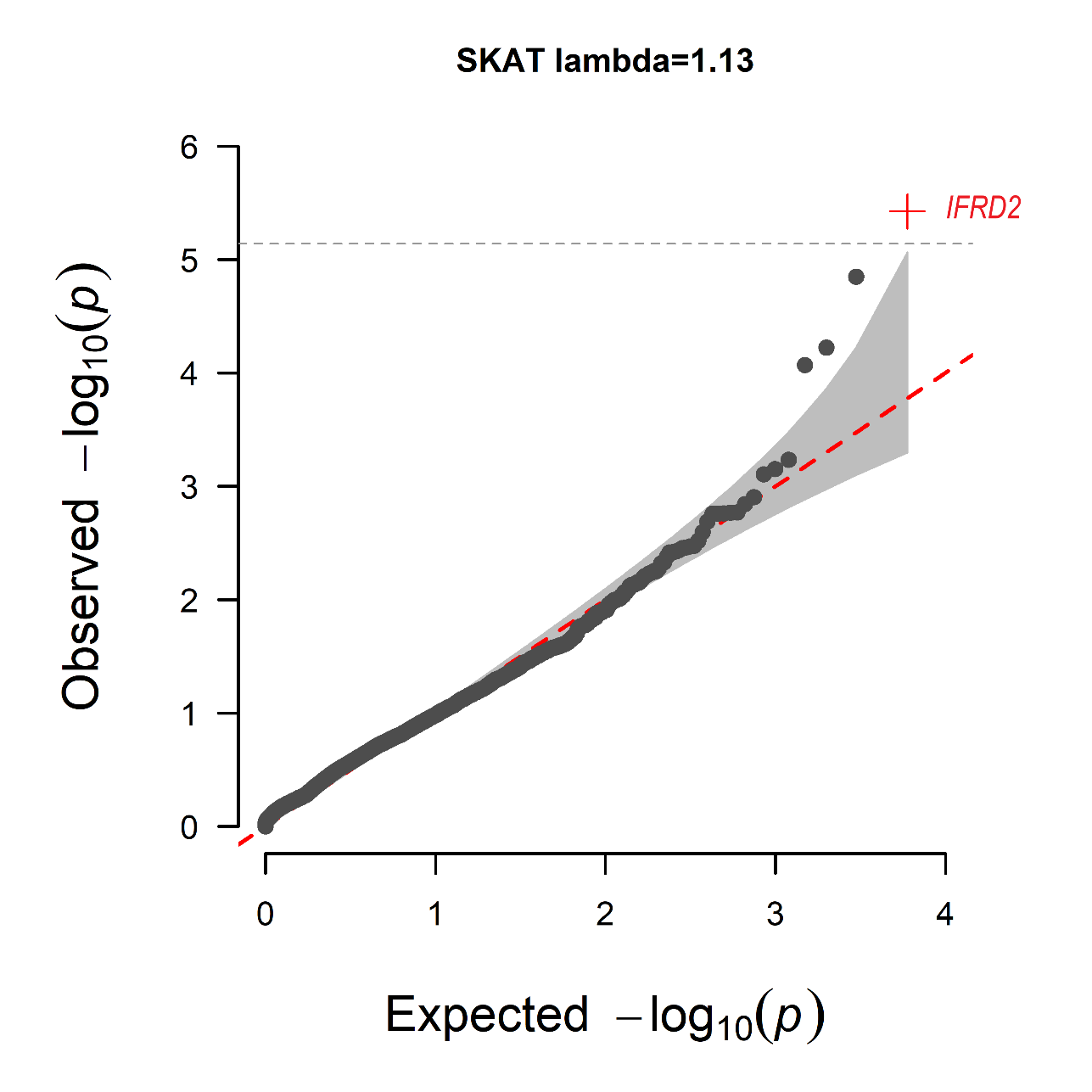 Supplementary Figure 2. Quantile-quantile plot based on the sequence kernel-based association test (SKAT) analysis among rare synonymous variants, National Birth Defects Prevention Study, 1997-2011. Horizontal threshold line indicates the Bonferroni corrected p-value.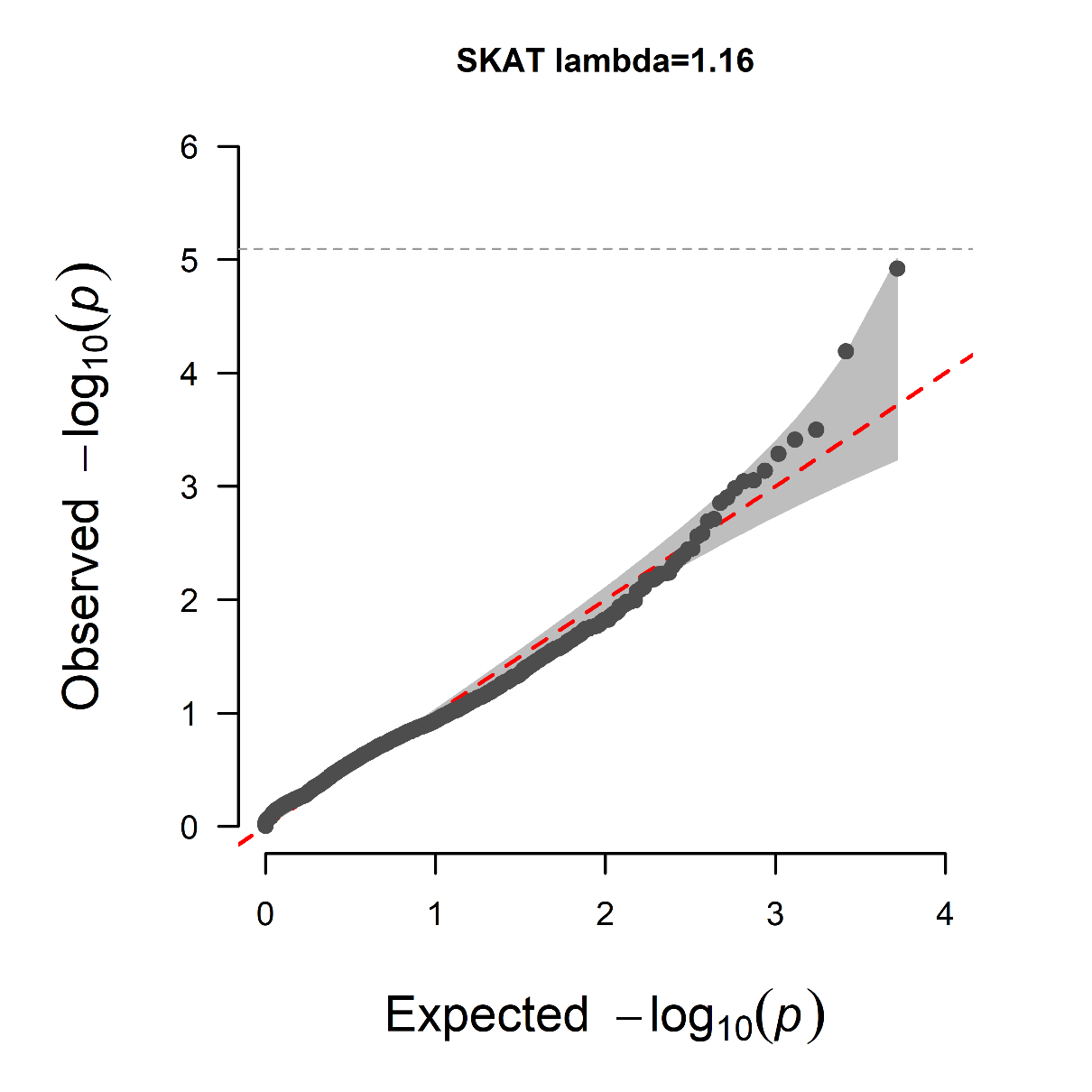 Supplementary Figure 3. Quantile-quantile plot based on the genome-wide association analysis among common variants, National Birth Defects Prevention Study, 1997-2011. Horizontal threshold line indicates the Bonferroni corrected p-value.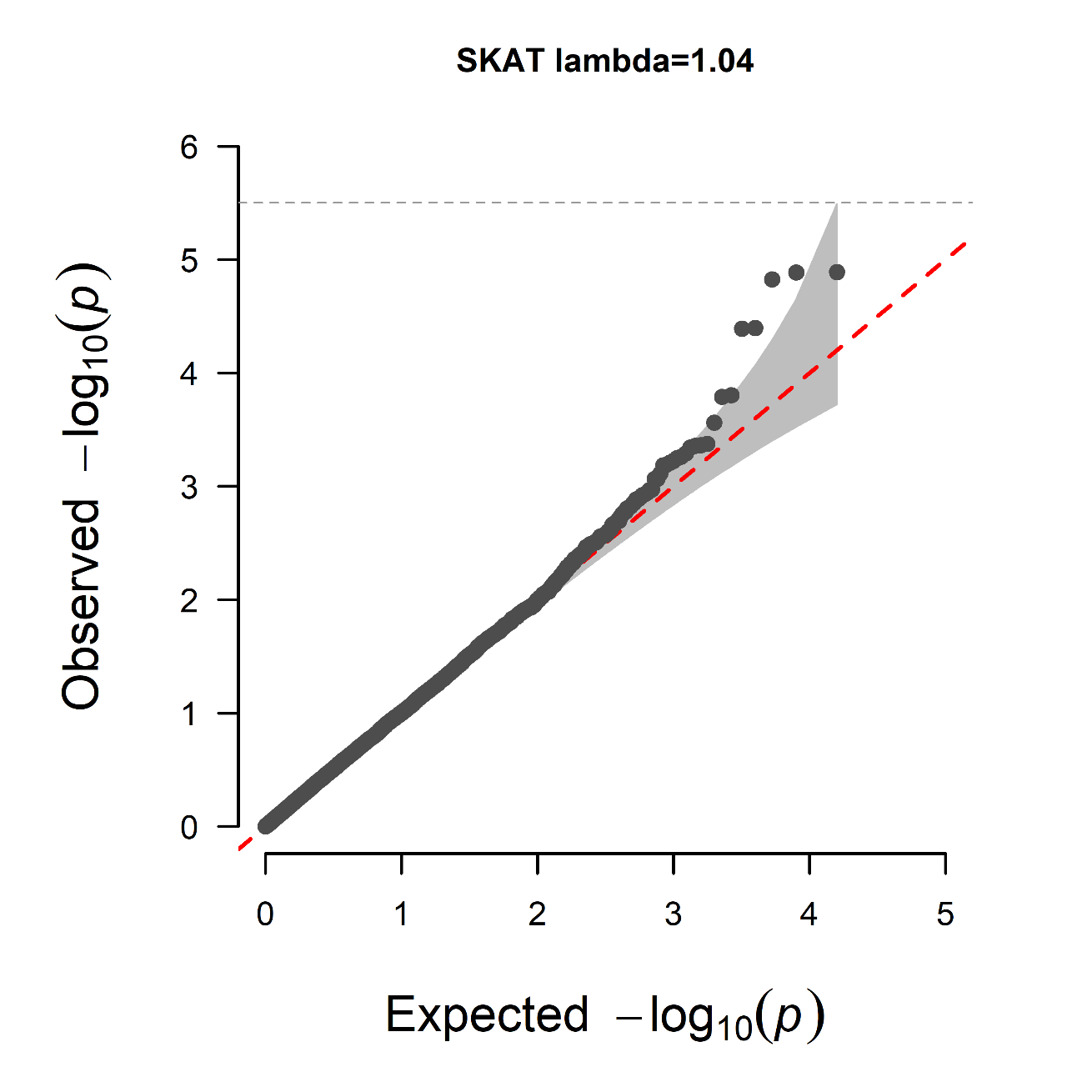 ChildGeneVariantVariant typeREVELCADDClinvar variation IDAAF†Case AAFControl AAFp-value‡1MICALL1NM_033386.4:c.2257C>T(p.Gln753Ter)stop gain.40.0.00.0090.01.6x10-72C10orf118NM_018017.4:c.2616A>T(p.Glu872Asp)missense0.124.4.00.0090.02.7x10-72EDC4NM_014329.5:c.872T>C(p.Ile291Thr)missense0.324.1.1.2x10-50.0090.02.7x10-73COL2A1NM_001844.5:c.976C>T(p.Arg326Cys)missense1.032.0.00.0090.01.6x10-73OR6Y1NM_001005189.1:c.724G>C(p.Ala242Pro)missense0.326.6.00.0090.01.6x10-74BZRAP1NM_004758.4:c.4907A>G(p.Tyr1636Cys)missense0.824.7.00.0090.01.6x10-75FAT1NM_005245.4:c.6452_6453del(p.Leu2151ArgfsTer26)frameshift deletion...00.0090.02.7x10-76CATSPER1NM_053054.4:c.1916G>A(p.Ser639Asn)missense0.315.4.00.0090.02.7x10-77SGK223NM_001080826.3:c.2941C>T(p.His981Tyr)missense0.125.2.00.0090.02.7x10-78COL4A3NM_000091.5:c.248T>C(p.Leu83Pro)missense0.423.5.00.0090.02.7x10-78NEFLNM_006158.5:c.418G>C(p.Glu140Gln)missense.21.3.00.0090.02.7x10-79CASC5NM_170589.5:c.4292T>C(p.Val1431Ala)missense0.08.9.00.0090.02.7x10-79NOTCH2NM_024408.4:c.5194C>T(p.Gln1732Ter)stop gain.40.0.00.0090.02.7x10-79THAP10NM_020147.4:c.346C>T(p.Gln116Ter)stop gain.34.0.00.0090.02.7x10-710SPATS1NM_145026.4:c.807A>G(p.Ile269Met)missense0.223.6.00.0090.02.7x10-711CRIM1NM_016441.3:c.2542C>T(p.Leu848Phe)missense0.427.1.00.0090.02.7x10-712GRM1NM_001278064.2:c.2902T>C(p.Phe968Leu)missense0.219.5.00.0090.02.7x10-713ALS2CR11NM_001168221.2:c.5326A>G(p.Asn1776Asp)missense0.117.7.00.0090.01.6x10-713RLN2NM_134441.3:c.551T>A(p.Phe184Tyr)missense0.10.0.4.3x10-60.0090.01.6x10-714CASP10NM_032977.4:c.1510G>A(p.Ala504Thr)missense0.122.7.00.0090.01.6x10-715STXBP4NM_178509.6:c.1414C>T(p.Arg472Cys)missense0.124.3.2.4x10-50.0090.02.7x10-716CAPN2NM_001748.5:c.691G>A(p.Ala231Thr)missense0.927.6.00.0090.02.7x10-716MMRN2NM_024756.3:c.1553C>A(p.Thr518Asn)missense0.113.3.00.0090.02.7x10-717COMMD8NM_017845.5:c.376C>T(p.Leu126Phe)missense0.332.0.00.0090.01.6x10-718ARHGEF4NM_015320.4:c.1778A>G(p.Gln593Arg)missense0.524.7.00.0090.02.7x10-718CDC20NM_001255.3:c.761A>T(p.Asp254Val)missense0.732.0.00.0090.02.7x10-718MARVELD3NM_052858.6:c.35C>T(p.Ala12Val)missense0.018.7.00.0090.02.7x10-718SCN1ANM_006920.6:c.4055T>A(p.Ile1352Asn)missense1.028.318985600.0090.02.7x10-719PHIPNM_017934.7:c.623A>G(p.Lys208Arg)missense0.426.7.00.0090.01.6x10-720CMTM4NM_178818.3:c.472T>C(p.Phe158Leu)missense0.327.2.4.0x10-60.0090.02.7x10-720E2F7NM_203394.3:c.266T>C(p.Met89Thr)missense0.623.5.00.0090.02.7x10-720ZNF845NM_138374.3:c.1681C>T(p.Arg561Cys)missense0.113.9.8.0x10-60.0090.02.7x10-721GCN1L1NM_006836.2:c.2051C>G(p.Ser684Cys)missense0.224.4.00.0090.02.7x10-721LRSAM1NM_001005374.3:c.1871G>A(p.Arg624Gln)missense0.119.1.8.0x10-60.0090.02.7x10-721SVILNM_021738.3:c.1597C>G(p.His533Asp)missense0.112.0.00.0090.02.7x10-722CRIPAKENST00000324803.4:c.1196A>T(p.Lys399Ile)missense0.114.1.00.0090.01.6x10-722FBLN1NM_006486.3:c.1697+1G>Tsplicing.34.0.00.0090.01.6x10-723P2RY2NM_002564.4:c.124G>T(p.Val42Leu)missense0.013.6.00.0090.01.6x10-724ATOH8NM_032827.7:c.740G>A(p.Ser247Asn)missense0.725.7.00.0090.01.7x10-725RBBP8NM_002894.3:c.2329G>A(p.Val777Met)missense0.124.9.00.0090.01.6x10-726CNRIP1NM_015463.3:c.430G>A(p.Glu144Lys)missense0.632.0.00.0090.02.7x10-727WSB1NM_015626.10:c.1091G>A(p.Ser364Asn)missense0.122.6.00.0090.01.6x10-7ChildGeneVariantVariant typeREVELCADDClinvar variation IDAAF†Case AAFControl AAFp-value‡11CELNM_001807.6:c.2026G>T(p.Ala676Ser)missense0.00.013283150.00010.0090.00034.0x10-428CELNM_001807.6:c.2026G>T(p.Ala676Ser)missense0.00.013283150.00010.0090.00034.0x10-4ChildGeneVariantVariant typeREVELCADDClinvar variation IDAAF†Case AAFControl AAFp-value‡10NEBNM_004543.5:c.11370G>A(p.Met3790Ile)Missense0.0722.30.00.0090.00002.7x10-710NEBNM_004543.5:c.9318C>A(p.Ser3106Arg)Missense0.4517.11.2.41x10-50.0090.00007.9x10-118NEBNM_004543.5:c.15287A>G(p.Gln5096Arg)Missense0.1017.73.00.0090.00002.7x10-718NEBNM_004543.5:c.8063A>G(p.His2688Arg)Missense0.0719.837050834.00x10-40.0090.00075.7x10-323PDK1L1NM_138295.5:c.7552G>A(p.Ala2518Thr)Missense0.149.64.2.51x10-50.0090.00001.6x10-723PDK1L1NM_138295.5:c.8485G>C(p.Glu2829Gln)Missense0.0814.41.00.0090.00001.6x10-729PDK1L1NM_138295.5:c.731C>T(p.Pro244Leu)Missense0.057.617876694.20x10-30.0270.00607.9x10-329PDK1L1NM_138295.5:c.6473+2_6473+3delframeshift deletion..2357964.00x10-40.0090.00034.6x10-49RNF123NM_022064.5:c.986G>A(p.Arg329His)Missense0.1422.80.3.19x10-50.0090.00002.7x10-79RNF123NM_022064.5:c.3485G>A(p.Arg1162His)Missense0.0720.30.2.39x10-50.0090.00002.7x10-722RNF123NM_001256071.3:c.1815A>T(p.Lys605Asn)Missense0.010.037105113.00x10-40.0180.00032.7x10-922RNF123NM_001256071.3:c.5707G>A(p.Glu1903Lys)Missense0.3424.9014384283.60x10-50.0090.00001.6x10-7VariantVariant typeAAF†Case AAFControl AAFp-value‡NM_006764.5:c.1016C>T(p.Ser339Phe)missense00.00903.8x10-8NM_006764.5:c.427G>A(p.Gly143Ser)missense3.62x10-50.00901.3x10-6NM_006764.5:c.791G>A(p.Arg264Gln)missense4.37x10-40.0090.00039.9x10-5NM_006764.5:c.109G>T(p.Ala37Ser)missense1.27x10-30.0090.0020.06NM_006764.5:c.934A>G(p.Thr312Ala)missense1.89x10-30.020.0020.1NM_006764.5:c.1313G>A(p.Arg438Gln)missense4.90x10-300.0080.3NM_006764.5:c.237G>C(p.Glu79Asp)missense1.24x10-20.030.020.3NM_006764.5:c.962G>A(p.Arg321His)missense3.62x10-30.0090.0040.4NM_006764.5:c.181G>T(p.Gly61Trp)missense000.00030.5NM_006764.5:c.647A>G(p.Tyr216Cys)missense4.09x10-300.0030.6NM_006764.5:c.1000C>T(p.Arg334Cys)missense1.28x10-300.00030.7NM_006764.5:c.1033T>C(p.Cys345Arg)missense2.56x10-400.0010.8NM_006764.5:c.697G>A(p.Gly233Ser)missense1.02x10-500.00070.8NM_006764.5:c.304G>A(p.Ala102Thr)missense2.60x10-400.00070.8NM_006764.5:c.1072T>C(p.Tyr358His)missense6.87x10-500.00030.8NM_006764.5:c.671G>T(p.Ser224Ile)missense3.50x10-400.00030.9NM_006764.5:c.347G>A(p.Arg116His)missense3.15x10-400.00030.9NM_006764.5:c.1091G>A(p.Arg364Gln)missense2.02x10-500.00030.9NM_006764.5:c.842G>A(p.Gly281Asp)missense5.77x10-400.00030.9NM_006764.5:c.1097G>A(p.Arg366Gln)missense4.04x10-500.00030.9NM_006764.5:c.343C>T(p.Arg115Cys)missense2.42x10-500.00030.9VariantVariant typeGeneAAF†Case AAFControl AAFp-value (adjusted‡)NM_001845.6:c.3189A>T(p.Arg1063=)synonymousCOL4A10.3540.560.361.29x10-5 (0.21)NM_001845.6:c.3183G>A(p.Gly1061=)synonymousCOL4A10.3540.560.361.30x10-5 (0.21)NM_007374.3:c.421C>A(p.His141Asn)missenseSIX60.5310.340.591.49x10-5 (0.24)